Colegio PalmarésTechnological EducationSecond Grade Secondary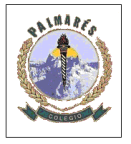 Miss Samanta González Farías 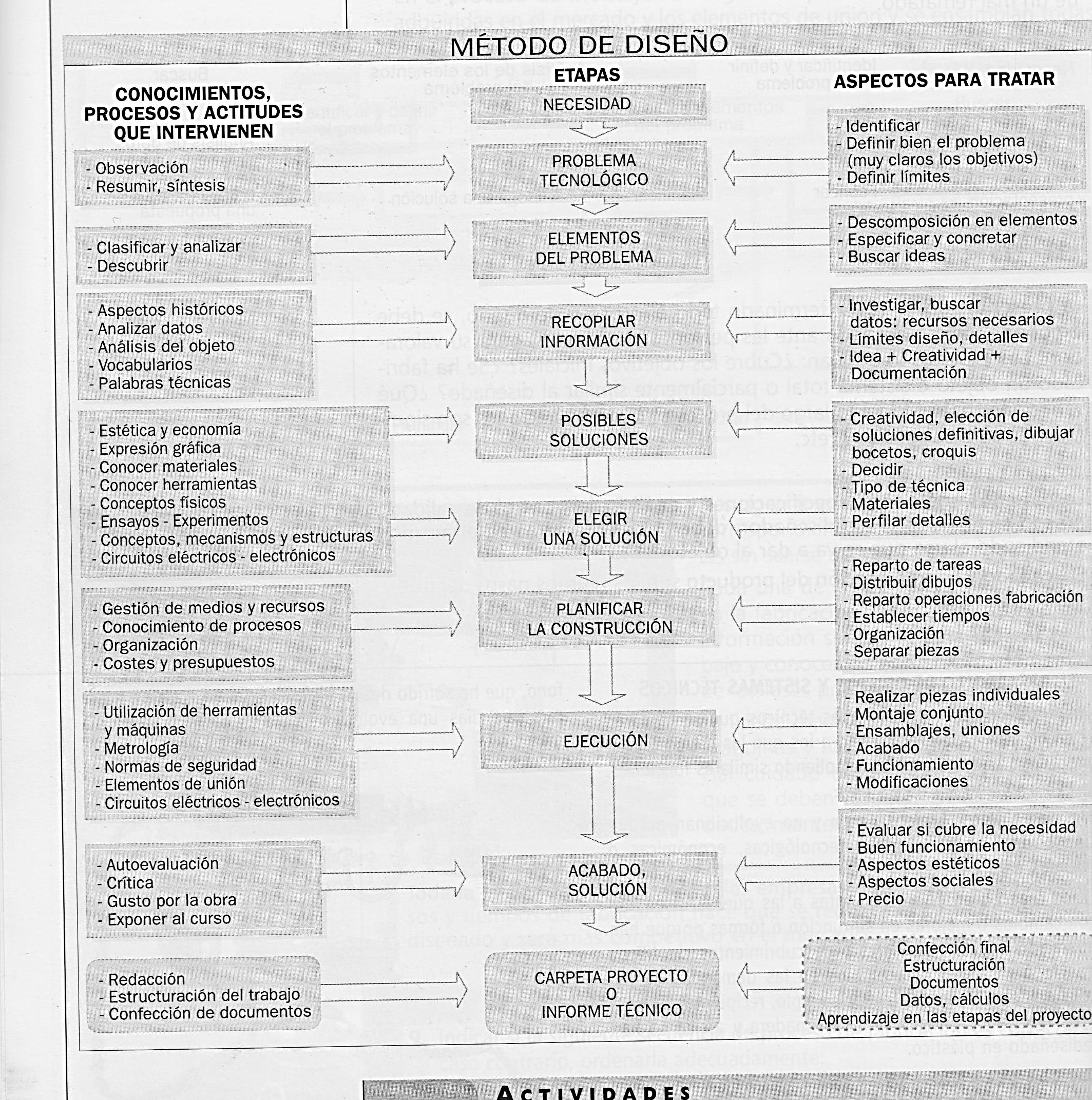 Metodología de ProyectoA partir del esquema anterior, debes ordenar los siguientes conceptos sobre metodología de proyecto, y así crear tu propio mapa semántico.Puedes agregar 4 conceptos. Crea este ejercicio, en tu cuaderno. Evaluación Formativa (Registro de Tareas)PROBLEMANECESIDADBUSQUEDA DE INFORMACIÓNPOSIBLES SOLUCIONESREPRESENTACION GRÁFICAESTUDIO DE MERCADOENCUESTASVISTASBOCETOSCONSTRUCCIONCOTIZACIÓNPRESUPUESTOEVALUACIÓNPUBLICIDAD Y DISTRIBUCIÓN